Filmkveld – tenåringerA Walk to Rememberintroduksjonsark til lederen (se også ark til utdeling).Om filmenA Walk to Remember (2002) er et amerikansk romantisk drama som på mange måter er atypisk i vår samtid. Kjærlighet som livsforvandlende kraft står sentralt, sammen med tema som identitet, forventningspress, mening og tro. Filmen er produsert av Hunt Lowry. Han vokste opp som metodist, konverterte til katolisismen som voksen og sa i et intervju da filmen kom ut at han kunne kjenne seg igjen i den kvinnelige hovedpersonen Jamie og hvordan hun ikke passer inn i miljøet: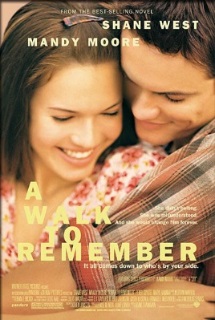 I have felt “the fish out of water-feeling”, for sure, as many people do when they first arrive in Hollywood. But now, I believe it’s almost easier out here because there’s so much diversity and people of faith, that the spirituality is all around you (Christian Film News).Regissør er Adam Shankman, som selv er danser, skuespiller og koreograf. Han har blant annet produsert eventyrkomedien Bedtime stories (2008) og komedien 17 Again (2009).A Walk to Remember er basert på en populær roman av Nicholas Sparks. Han har sagt at dette er den boka han har likt best å skrive, og den eneste som har fått ham til å gråte mens han skrev. Kanskje har dette sammenheng med at historien er inspirert av hans egen søster, som lignet svært på Jamie i filmen og som opplevde mye av det samme som henne. Bokas handling er lagt til femti-tallet, mens filmens historie utspiller seg i nyere tid. Skolens populære pøbel Landon faller for den kjedelige og korrekte Jamie. Hun bærer imidlertid på en tung hemmelighet og prøver først å unngå ham. Men sammen opplever de at kjærlighet er en sterk kraft som kan forandre mennesker. Skap atmosfære i lokaletVed å la filmplakaten til A Walk to Remember møte deltakerne fra lerretet nå de kommer inn, er fokus umiddelbart satt for kvelden. Ha gjerne snacks og deltakerark tilgjengelig fra starten. Bruk ellers kreativiteten for å skape en litt romantisk stemning, som matcher filmens sjanger. Du kan eventuelt også dekorere med et stjerne-tema, for å illustrere Jamies interesse for å se på stjernene. Velkomst og introduksjonSi kort hva som er tanken med denne filmkvelden. Ta gjerne utgangspunkt i «havmetaforen» (relater til utdelt ark), og vektlegg at alle filmer vil noe mer enn «bare» å underholde oss. I respekt for filmkunsten er det viktig å møte alle filmer med både «hode og hjerte» og bygge en bro fra filmens fortelling til Bibelens fortelling. Hva kan bekreftes i filmfortellingen – og hva må eventuelt utfordres fra et bibelsk perspektiv?Si noe om at i møte med A Walk to Remember skal dere særlig ha i bakhodet spørsmål om hva kjærlighet virkelig er, hvorfor det er så lett å bare gå med strømmen og hva som gir mening i livet.Fortell hvor lenge dere skal holde på, og hvordan dere skal oppsummere kvelden.Si kort noe om handlingen i denne romantiske spillefilmen, der du relaterer til utdelt ark. Snurr filmVi anbefaler å vise filmen i sin helhet først, og eventuelt vise noen av scenene igjen etterpå som en del av samtalen. Husk å notere tidspunkt underveis hvis du vil spille noen scener om igjen.Samtal om filmenBegynn gjerne samtalen med å understreke at det er mange måter å samtale om en film på, og at poenget her er å gripe fatt i noen av de bibelske temaene som filmen tar opp. Merk: Hvis dere er mange, kan det være en fordel å dele inn i grupper. Ta uansett en oppsummering i fellesskap. Hvis dere ikke har tid til å gå gjennom alle svarene fra alle gruppene, kan hver gruppe presentere ett spørsmål hver. En annen løsning er å la hver gruppe fortelle hvilket spørsmål de syntes var mest interessant, og hva de tenkte rundt dette.(Til noen av spørsmålene er det gitt tips til deg som leder, i parentes.)1. Hva gjorde mest inntrykk på deg i filmen, og hvorfor?2. Fra begynnelsen virker det som om Landon kun er opptatt av spenning og anerkjennelse fra gjengen. Hva annet enn en seriøs forelskelse tror du kunne ha endret Landons holdninger og mål i livet? (Hvis vi opplever noe svært alvorlig, som død eller en stor ulykke, tvinges vi ofte til å tenke gjennom hva som egentlig betyr noe i livet. Ofte kan vi da også se om vi har bygget vår identitet og verdi som mennesker på feil grunnlag. Mange opplever at en alvorlig hendelse har endret deres holdninger, mål i livet og hvordan de ser på seg selv).3. Hva skal til for at vi opplever livet som meningsfullt, slik det fremstilles i filmen? Hva tenker du om dette? (Aktuelle momenter fra filmen: Vi må være oppriktig glad i noen andre enn oss selv. Vi må ha fokus på å glede andre i stedet for først og fremst å prøve å ha det gøy selv. Vi trenger et mål å jobbe mot. Vi må tro at Gud har en mening med livene våre).4. Hva blir skildret som sant og viktig i filmen, og hva synes du om det? (Aktuelle momenter fra filmen: Gud finnes. Han har en plan for menneskene. Kjærlighet er en kraft som kan forandre deg og få frem det beste i deg. Ekte kjærlighet er beskrevet i 1 Korinterne 13, teksten som Landon leser for Jamie ved sykesenga. Selv om du tror på Gud, så går ikke alt automatisk bra i livet. Vår identitet og verdi ligger ikke i anerkjennelse fra andre mennesker. Det er viktig, men vanskelig å tenke selvstendig i møte med forventningspress).5. Les Filipperne 3, 12-21. Se etter utsagn i bibelteksten som kan beskrive Jamie, Landon og deres syn på livet, kjærligheten, døden.Avslutning Det femte spørsmålet kan egne seg godt som oppsummering. Du som leder kan også fortelle kort hva du personlig mener var det viktigste/mest sentrale/interessante ved filmen. Avslutt gjerne med å knytte tilbake til innledningen, der det ble vektlagt at filmer er mer enn «bare underholdning». En film er alltid preget av opplevelser, verdier og livssyn til den/de som har laget filmen. I A Walk to Remember er dette ganske tydelig, og som samtalen har vist, er det mye å bekrefte ut fra kristen tro. Men i de fleste filmfortellinger rettet mot tenåringer er det mangel på rollemodeller for bibelske verdier og holdninger. Vi blir alltid påvirket på en eller annen måte av det vi ser og hører, derfor er det både viktig og spennende å se litt under overflaten på de filmene eller seriene vi bruker tid på. ©Damaris Norge 2015